1998年上海市普通高级中学会考物理试卷考生注意：本卷满分90分，本卷共八大题。第五、六、七、八题解答要求写出必要的文字说明，计算式和主要的演算步骤。只写出最后答案，未写出主要演算过程的，不能得分。一、填空题（16分）本题共有8个小题，题中每一个空格1分，把答案写在题中横线上的空白处，不要求写出演算过程。改变物体内能有两种不同的方式。一壶冷水放在炉火上加热，使这壶水的温度升高，内能增加，这种改变内能的方式叫做______________；对气体压缩时气体的温度升高，内能增加，这种改变物体内能的方式叫做__________。三百多年前，意大利物理学家__________对自由落体运动做了深入研究，并得出自由落体运动是_____________直线运动的结论。电磁波按频率从大到小排列，γ射线、X射线（伦琴射线）、紫外线、可见光、_________、微波、无线电波，它们构成了电磁波谱，其中波长最长的__________。一理想变压器原、副线圈的匝数之比为22∶1，当原线圈两端接在220 V交流电源上时，副线圈两端的电压是________V，副线圈两端电压的最大值是________V。在点电荷Q产生的电场中，距Q为r处的A点有一电量q＝5×10-9 C的点电荷，它受到的电场力为4×10-8 N，则A点的电场强度大小为_________N/C。若把q移到距离Q为2r处的B点。则它在B点受到的电场力大小为________N。如图是一辆名为“突击超音速”的喷气式汽车，在水平车道上从静止加速至速度为264 m/s只需16 s，如果认为在这段过程中汽车做匀加速直线运动，那么汽车的加速度是________m/s2；汽车加速时驾驶员紧靠着竖直椅背，他受到的椅背推力是他体重的______倍。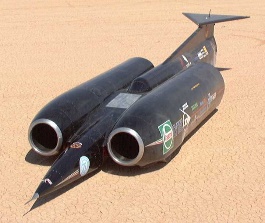 长江三峡截流工程中使用的带动汽车轮子直径是2.8 m，把车轮搁起进行检修，当轮子每分钟转30圈时，轮子边缘上各点的线速度大小是_______m/s，各点的向心加速度大小是__________m/s2。光在某种介质中的速度是 ×108 m/s，这种介质的折射率是______。当一束光由空气射入这种介质后，入射角与折射角之和是 90°，则入射角是_________。二、作图题（12分）（3分）如图ABC表示一直角三棱镜的主截面。光源S发出的一束单色光射到AB面上经三棱镜折射后，垂直AC面射出。在图中画出入射光线，并标出在AB界面发生折射时的入射角i和折射角r。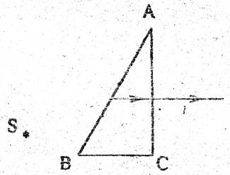 （3分）如图所示，F1和F2是互成角度的量两个共点力，请用作图法画出它们的合力F，根据图中给出的标度，得出F的大小是_______N。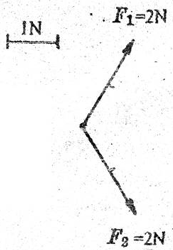 （4分）质量为m的带电小球A，用绝缘细线拴住，悬挂在固定电荷＋Q产生的电场中，细线偏离竖直方向一定角度后，小球静止在如图位置处。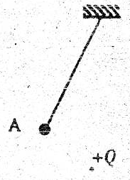 （1）在图中标出小球A所带电荷的正、负。（2）在图中画出小球A所受各力的示意图。（2分）已知放在蹄形电磁铁两极间的、通有电流I的导线受到向右的安培力F，如图所示。请在图中括号内标出：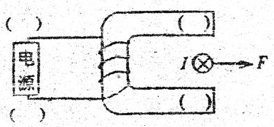 （1）蹄形电磁铁的N、S极；（2）电源的正负极。三、选择题（18分）本题有6个小题，每个小题3分。每小题中选出一个你认为正确的答案，把答案的编号填在题中的括号内。选对得3分，多选、错选或未选，得0分。在研究物理问题时引入“质点”、“点电荷”的概念，这种研究方法属于（    ）（A）建立模型		（B）实验方法		（C）控制变量		（D）提出假设关于机械波，下列说法中正确的是（    ）（A）机械波能够在真空中传播		（B）机械波的波长只由波源决定（C）机械波的波速只由波源决定	（D）产生机械波一定要有波源和介质以下不能反映分子永不停息做无规则热运动的事实是（    ）（A）涂在皮肤上的酒精会蒸发掉（B）汽车尾气中的一氧化碳和氮氧化物扩散到空气中会污染城市空气（C）汽车行驶时引起路面的尘土飞扬（D）悬浮在液体中的花粉颗粒做无规则运动白光通过三棱镜后在光屏上呈现彩色光带的现象，是由于（    ）（A）光的干涉		（B）棱镜对红光的折射率比紫光小（C）光的衍射		（D）不同颜色的色光通过棱镜进入空气后的光速不同一条粗细均匀、电阻是R的电阻丝，对折剪断后，把两端绞合在一起接入电路使用时（    ）（A）电阻率是原来的1/2		（B）电阻率是原来的1/4（C）电阻是R/2				（D）电阻是R/4如图所示是盐田中堆放的圆锥形盐堆，是用木铲把盐粒堆起时盐粒下滑逐渐形成的，这些盐堆有几乎相等的顶角，若把圆锥的纵向主截面看成是等腰三角形，经目测估计这一等腰三角形的底角约为37°，则可推测盐粒之间的动摩擦因数约为（    ）（sin37°＝0.6，cos37°＝0.8）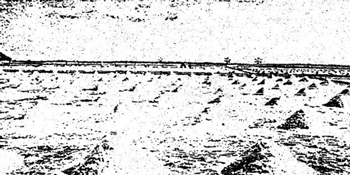 （A）1.33		（B）0.75		（C）0.50		（D）0.30四、实验题（10分）（2分）在做“研究温度不变时气体的压强跟体积的关系”实验时，得到如下一组实验数据：在实验允许的误差范围内，可以得到：当气体温度保持不变时，气体的压强跟体积成_____比。得到上述结论除保持气体温度不变外，还需保持气体的________一定。（4分）做“单摆测重力加速度”的实验，应在摆角不大于________的情况下进行。为计算重力加速度必须测量并记录下列物理量中的哪些量？摆球的质量m，摆长l，一次全振动的时间T，摆线的偏角θ。应测的物理量（用符号表示）是__________。写出测重力加速度的一般表达式g＝_____________。（4分）如图所示为“研究电磁感应现象”实验的实物连接图，实验表明当穿过闭合电路的_______发生变化时，闭合电路中就会有电流产生。写出电键闭合后能使图示实验的副线圈B中产生感应电流的三种办法：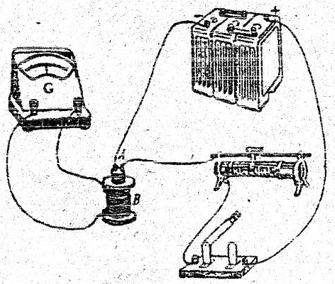 （1）____________________________________________________________________；（2）____________________________________________________________________；（3）____________________________________________________________________。五、（8分）如图1所示，水平放置的气缸内有一可作无摩擦滑动的活塞，气缸内封闭一定质量的气体，气体的体积是V1，温度是27℃，活塞质量为1 kg，面积为1.0×10-3 m2，大气压强为1.0×105 Pa（g取10 m/s2）。问：（1）气缸水平放置，保持气体压强不变，要使气缸内气体的体积增大到1.2V1，应使气体温度升高到多少摄氏度？（2）若将图1所示气体气缸竖直放置，如图2所示。要保持气体的体积仍为V1，应使气体温度升高到多少摄氏度？六、（6分）如图所示，光滑的弧形轨道与水平平行的金属轨道相衔接，导轨间距l＝0.5 m，水平导轨处于竖直向下、磁感应强度B＝0.5 T的匀强磁场中，导轨一端接电阻R。金属棒ab从高度h＝1.25 m/s处由静止开始沿光滑弧形轨道下滑，进入水平导轨时开始做切割磁感线运动（g取10 m/s2）。求：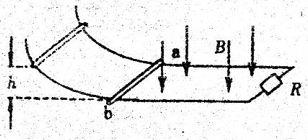 （1）金属棒ab进入水平导轨时的速度大小；（2）这时金属棒ab中产生的感应电动势的大小；（3）在图上标出ab棒中的感应电流I的方向和它受到的安培力F的方向。七、（10分）如图所示的电路中，电源电动势E＝6 V，内阻r＝1 Ω，定值电阻R1＝5 Ω，R3＝6 Ω。变阻器R2的电阻值调节到12 Ω。当电键K闭合后。问：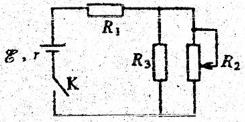 （1）通过电阻R1的电流是多少？（2）电阻R3的电功率是多少？（3）如果把R2的阻值增大，电路中的总电流如何变化？R3两端电压如何变化（答“增大”、“减小”或“不变”）？八、（10分）如图所示，原来静止在水平花水平面上的物体，在水平推力F＝10 N的作用下做匀加速直线运动，2 s内前进了10 m。此后物体进入一粗糙水平面运动，且保持F的大小不变，而使F的方向与水平成θ＝37°角斜向下时，物体恰能沿粗糙水平面做匀速直线运动（sin37°＝0.6，cos37°＝0.8，g取10 m/s2）求：（1）推力在前2 s内对物体做的功；（2）物体在2 s末的速度大小；（3）物体的质量；（4）物体与粗糙水平面间的动摩擦因数。实验次数压强p（Pa）体积V（m3）pV值（Pa·m3）11.19×1051.0×10-51.1920.80×1051.5×10-51.2030.61×1052.0×10-51.2241.48×1050.8×10-51.18